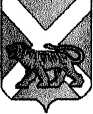 АДМИНИСТРАЦИЯСЕРГЕЕВСКОГО СЕЛЬСКОГО ПОСЕЛЕНИЯПОГРАНИЧНОГО МУНИЦИПАЛЬНОГО РАЙОНАПРИМОРСКОГО КРАЯПОСТАНОВЛЕНИЕ10.10.2018                                  с. Сергеевка                                             № 74О внесении изменений и дополнений в Состав общественной комиссии по реализации муниципальной программы «Формирование современной городской среды в Сергеевском сельском поселении Пограничного муниципального района на 2018 – 2022 годы»В соответствии с Методическими рекомендациями Министерства строительства и жилищно-коммунального хозяйства Российской Федерации «По подготовке государственных (муниципальных) программ «Формирование современной городской среды» в рамках реализации приоритетного проекта «Формирование современной городской среды», руководствуясь Уставом Сергеевского сельского поселения, администрация Сергеевского сельского поселения ПОСТАНОВЛЯЕТ:1. Внести прилагаемые изменения в Состав общественной комиссии по реализации муниципальной программы «Формирование современной городской среды в Сергеевском сельском поселении Пограничного муниципального района на 2018 – 2022 годы», утверждённый постановлением администрации Сергеевского сельского поселения от 21.07.2017 № 40 (в редакции от 27.07.2017 № 41).2. Обнародовать настоящее постановление на информационных стендах и разместить на официальном сайте Сергеевского сельского поселения (адрес сайта www. sp-sergeevskoe.ru.).3. Настоящее постановление вступает в силу со дня его обнародования.4. Контроль исполнения настоящего постановления оставляю за собой.Глава поселения – глава администрации Сергеевского сельского поселения                                                          Н.В. КузнецоваУТВЕРЖДЕН                                                                                   постановлением администрации                                                                                   Сергеевского сельского поселения от 21.07.2017 г. № 40 (в редакции постановлений от 27.07.2017 №41, от 10.10.2018 №74)СОСТАВобщественной комиссии по реализации приоритетного проекта«Формирование современной городской среды в Сергеевском сельском поселении Пограничного муниципального районана 2018 – 2022 годы»Председатель комиссииКузнецова Наталья Владимировнаглава поселения – глава администрации Сергеевского сельского поселения, член местного Политсовета местного отделения партии «Единая Россия»Секретарь комиссииШульга Надежда ВладимировнаГлавный специалист 2-го разряда -управляющий делами администрации Сергеевского сельского поселенияЧлены общественной комиссииЧлены общественной комиссииХалин Антон Васильевичпервый заместитель главы администрации Пограничного муниципального района (по согласованию)Ефремова Светлана Сергеевнаруководитель Местного исполнительного комитета местного отделения партии «Единая Россия» (по согласованию)Передереева Елена Михайловнаначальник финансового отдела- главный бухгалтер администрации Сергеевского сельского поселенияФедяков Валерий Михайлович директор МКУ «ХОЗУ администрации Сергеевского сельского поселения»Зырянов Анатолий Николаевичдепутат муниципального комитета Сергеевского сельского поселенияМартыненков Николай Андреевичдепутат муниципального комитета Сергеевского сельского поселенияСергиенко Нина Алексеевнапредставитель общественности села СергеевкаКокнова Тамара Макаровнапредседатель первичной организации Совета ветеранов войны, труда, Вооружённых сил и правоохранительных органов Сергеевского сельского поселения.Егорова Людмила Борисовнапредседатель ячейки Общества инвалидов с.Сергеевка 